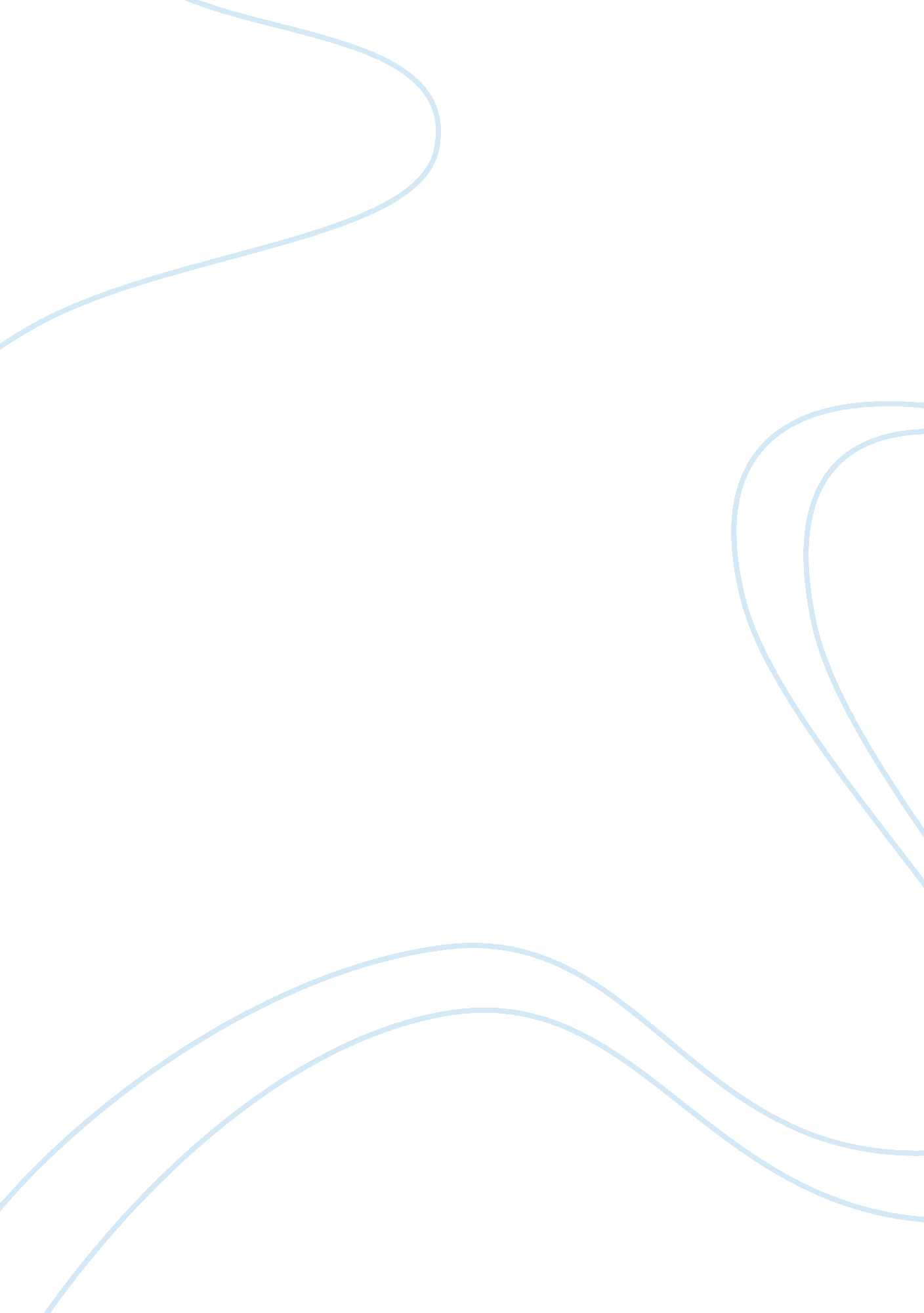 The count of monte cristo essay sampleCountries, Philippines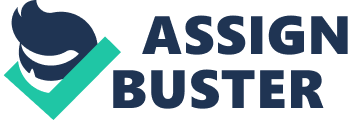 Promised Rizal to give forty thousand pesos as an initial capital. Rizal got conflict with Antonio Luna who thouHis novels also tell the sickness of the Filipinos that affects our daily living until now. In his two novels namely Noli Me Tangere and El Filibusterismo, he uses some symbolisms and some characters that will describe about the sickness and the problems of the people during those times when the…ght Rizal was in love with Nellie. They settled this with a duel. Fortunately everything was cleared out. Rizal also tried…Me TangereEl Filibusterismo 1. Inspiration for writingHis reading of Harriet Beecher Stowe’s Uncle Tom’s CabinIt was out of Rizal’s deeper vision that El Filibusterismo emerged. 2. English meaning of the title“ Touch Me Not”“ Dangerous patriot who will soon be on the gallows, or else a conceited.. uchdruckrei-Action-Gesselschaft i. Charged the lowest rate (300 pesos for 2, 000 copies of the novel) 4. Rizal suspected as a French spy a. Passport conflict 5. Printing of the Noli Finished a. March 21, 1887 – Noli Me Tangere came off the press b. Rizal sent the first copies to his intimate…accomplish his goals to reveal the tragic things that the Spaniards did to the Pilipino peoples by writing two books titled Noli Me Tangere and El Filibusterismo. You would also see how corrupt priest use religion as a shield to do bad things like how they rape Filipina at the first 10 or 20 minutes of…The martyrdom of Gom-Bur-Za inspired Rizal to fight the evils of Spanish tyranny and redeem his oppressed people * Rizal dedicated the El Filibusterismo to Gom-Bur-Za Imprisonment of Teodora Alonzo. As the mother of a perceived enemy of the Spanish authorities, she was often made a target …REACTION PAPER The movie The Count of Monte Cristo has a lot of similarities with El Filibusterismo. It tells the life story of Rizal and delves on a society of conspiracy and injustices. It shows us the effect of being innocent and uneducated. It made me realize the very big importance of education… Tales leaves a locket that once belonged to María Clara. To further strengthen the revolution, Simoun has Quiroga, a Chinese man hoping to be appointed consul to the Philippines, smuggle weapons into the country using Quiroga’s bazaar as a front. Simoun wishes to attack during a stage play with all of his enemies in attendance. He, however, abruptly aborts the attack when he learns from Basilio that María Clara had died earlier that day in the convent. A few days after the mock celebration by the students, the people are agitated when disturbing posters are found displayed around the city. The authorities accuse the students present at the pancitería of agitation and disturbing peace and has them arrested. Basilio, although not present at the mock celebration, is also arrested. Captain Tiago dies after learning of the incident. But before he dies he signs a will, unknown to him it was forged by Father Irene. His will originally states that Basilio should inherit all his property but due to this forgery his property is given in parts, one to Santa Clara, one for the archbishop, one for the Pope, and one for the religious orders leaving nothing for Basilio to be inherited. Basilio is left in prison as the other students are released. A high official tries to intervene for the release of Basilio but the Captain-General, bearing grudges against the high official, coerces him to tender his resignation. Julî, Basilio’s girlfriend and the daughter of Kabesang Tales, tries to ask Father Camorra’s help upon the advice of Hermana Bali. The two travel to the convent but things suddenly turn horrible as Camorra tries to rape Juli, due to his long-hidden desires for young women. Julî, rather than submit to the will of the friar, jumps over the balcony to her death. Basilio is soon released with the help of Simoun. Basilio, now a changed man, and after hearing about Julî’s suicide, finally joins Simoun’s revolution. Simoun then tells Basilio his plan at the wedding of Paulita Gómez and Juanito, Basilio’s hunch-backed classmate. His plan was to conceal an explosive which contains nitroglycerin inside a pomegranate-styled Kerosene lamp that Simoun will give to the newlyweds as a gift during the wedding reception. The reception will take place at the former home of the late Captain Tiago, which was now filled with explosives planted by Simoun. According to Simoun, the lamp will stay lighted for only 20 minutes before it flickers; if someone attempts to turn the wick, it will explode and kill everyone—important members of civil society and the Church hierarchy—inside the house. Basilio has a change of heart and attempts to warn Isagani, his friend and the former boyfriend of Paulita. Simoun leaves the reception early as planned and leaves a note behind: 